Orienteringsdokument fra Barne-, likestillings- og inkluderingsdepartementet (BLD) 9.11.2010:Oppfølging av ekspertgruppeutredningen ”Ungdoms fritidsmiljø - Ungdom, demokratisk deltakelse og innflytelse”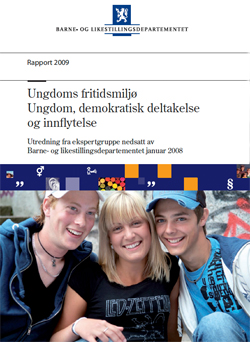 Departementet nedsatte i januar 2008 en ekspertgruppe som fikk i mandat å utredeungdoms muligheter for et positivt fritidsmiljø og deltakelse og innflytelse lokalt. Mandatet var todelt: Gruppen skulle sette et grundig søkelys på fritidsmiljøet lokalt, ogse på hvordan kommunene kan tilrettelegge for positive fritidstilbud forungdomsgruppen. Videre skulle spørsmål knyttet til ungdoms demokrati, deltakelse oginnflytelse drøftes (se vedlagte mandat).Ekspertgruppen har bestått av professor Halvor Fauske, forsker Guri Mette Vestby ogseniorrådgiver Yngve Carlsson. Til støtte for gruppens arbeid opprettet departementeten bredt sammensatt referansegruppe. Ekspertgruppen leverte sin utredning i april2009. Den ble sendt på bred offentlig høring, og det kom 68 høringsuttalelser frakommuner, fylkeskommuner, frivillige organisasjoner, direktorater og departement.Utredningen gir en bred analyse av fritidsfeltet og problemstillinger knyttet til ungesdeltakelse og innflytelse lokalt. Utredningen presenterer en rekke forslag knyttet til deto områdene. Forslagene varierer med hensyn til omfang og konkretisering og flere måutredes videre før det kan tas endelig stilling. Under følger en sammenstilling av alleforslagene med en kort kommentar fra departementet knyttet til videre oppfølging.Flere av forslagene skal også det offentlige utvalget som skal utrede unges makt og deltakelse arbeide videre med. Dette gjelder forslag 1, 2, 5 og 7 i utredningens del II. Utvalget ble nedsatt av regjeringen 29.10.2010 og skal levere sin utredning innen 15. desember 2011. Forslagene i del 1: Ungdoms fritidsmiljøDel I gir en presentasjon av fritidsmiljøet i kommunene, med et særlig fokus påfritidsklubber og ungdomshus (kap. 5) samt inkluderende fritidsmiljø (kap. 6).Forslagene varierer i omfang, noen er store og kostnadskrevende, mens andre kangjennomføres uten ekstra kostnader. Flere krever ytterligere utredning før det kan tasendelig stilling.1. Ekspertgruppen foreslår at det gjennomføres en grundig og forskningsbasertkartlegging av lokale kulturaktiviteter og kommunale kulturskoler fra etrepresentativt utvalg norske kommuner (side 44-45 i rapporten).Kunnskapsdepartementet nedsatte høsten 2009 et utvalg som fikk i mandat ogutrede ulike utfordringer og muligheter knyttet til aktiviteter i de lokalekulturskolene. Kulturskoleutvalget skulle blant annet skulle se nærmere påaktivitetenes kvalitet, pris og tilgjengelighet, samt vurdere hvordankulturskolens aktiviteter bedre kan samvirke med eksisterende undervisning ogtilbudet fra Den kulturelle skolesekken. Rapporten forelå i september 2010 og ertilgjengelig på Kunnskapsdepartementets hjemmesider.Kunnskapsdepartementet ble i forkant av utredningsarbeidet gjort kjent medekspertgruppens forslag. BLD så det ikke som aktuelt å sette i gang enkartlegging parallelt med kulturskoleutvalgets arbeid.2. Ekspertgruppen foreslår at det gjennomføres en grundig, forskningsbasertkartlegging av fritidsklubber og ungdomshus fra et representativt utvalg norskekommuner (side 58 i rapporten).BLD har fulgt opp dette forslaget gjennom å ta initiativ til et forskningsprosjektom åpne møteplasser som fritidsklubber og ungdomshus. Prosjektet skalgjennomføres av Nordlandsforskning. Prosjektet består av tre delstudier: 1) Enkunnskapsstatus hvor eksisterende forskning på feltet blir gjennomgått, 2) ennasjonal spørreundersøkelse og 3) dybdestudier i utvalgte kommuner hvoransatte, ledere og brukere av fritidsklubber og ungdomshus skal intervjues.Rapporten fra prosjektet skal publiseres våren 2011.3. Ekspertgruppen foreslår et betydelig kompetanseløft for de som arbeider medungdom i kommunens fritidssektor (side 62 i rapporten).Departementet deler ekspertgruppens vurdering av betydningen avkompetanseheving lokalt. Dette er et viktig fokus i forskningsprosjektet somer omtalt under punkt 2.Forslagene knyttet til kompetanseløft er omfattende, og flere av punktene måutredes videre. Når det gjelder det konkrete forslaget om opprettelse av en egenutdanning innenfor fritidspedagogikk, er det viktig å understreke at norskehøgskoler og universiteter står fritt til selv å vurdere hvilke utdanninger deønsker å tilby studentene. Dersom det opprettes et slikt utdanningstilbud iNorge vil departementet være tilgjengelig for faglig dialog og samarbeid omdette.4. Ekspertgruppen foreslår at det etableres et nasjonalt kompetansesenter forungdomsarbeid og fritidspedagogikk (side 62 i rapporten).Dette er et kostnadskrevende og omfattende forslag. Et nasjonaltkompetansesenter på ungdomsfeltet bør være bredt innrettet, også motungdomsinformasjon, innflytelse og medvirkning og ikke minst mot tematikksom direkte berører ungdoms levekår. Et eventuelt kompetansesenter bør iførste rekke være en støtte og veileder for kommunenes ungdomsarbeid. BLDvil i løpet av 2010 starte et arbeid med å utrede dette nærmere.5. Ekspertgruppen foreslår at det etableres en ordning med ”demonstrasjonsklubber ogdemonstrasjonsungdomshus” som tilsvarer ordningen for skoler og kulturskoler(side 62 i rapporten).Departementet deler synet som framkom i høringsrunden om at det er viktigereat alle kommuner sikrer midler til forsvarlig drift av slike tilbud, enn at noen fåmed allerede gode tilbud får tilført ekstra ressurser. BLD vil ikke gå inn for enmodell som tilsvarer demonstrasjonsskolene, men vil arbeide videre med åkomme fram til en ordning som kan innrettes som et utviklingsarbeid, hvor godeeksempler på åpne møteplasser kan spres til kommunene. En konklusjon knyttettil dette vil være klar i løpet av 2010.6. Ekspertgruppen foreslår ulike tiltak for å inkludere unge fra lavinntektsfamilier ifritidsaktiviteter (side 67 i rapporten).Gruppen kommer med flere forslag til kommunale tiltak som kan bidra tilinkludering uten å være stigmatiserende. Forslagene er i hovedsakoppfordringer til kommunene om å tilrettelegge for åpne, inkluderende ogbillige møteplasser. Statlige myndigheter støtter opp om det lokale arbeidetgjennom flere tilskuddsordninger og satsinger rettet mot barn og unge ilavinntektsfamilier. Blant annet kan BLDs tilskuddsordning ”Barne- ogungdomstiltak i større bysamfunn” nevnes. Gjennom denne ordningen gis detblant annet tilskudd til ferie- og fritidsaktiviteter for barn, unge og familier berørtav fattigdomsproblemer. BLD tar med seg ekspertgruppens forslag oghøringsinstansenes synspunkter i det videre samarbeidet med andredepartement, kommuner og frivillige organisasjoner om deltakelse for unge fralavinntektsfamilier.7. Ekspertgruppen foreslår ulike tiltak for å inkludere unge med innvandrerbakgrunni fritidsaktiviteter. Her støtter ekspertgruppen seg blant annet til forslag fra enarbeidsgruppe nedsatt av det tidligere Arbeids- og inkluderingsdepartementet (side75-76 i rapporten).Ansvaret for inkluderingsarbeidet ligger nå i BLD. Departementet harsammen med Kulturdepartementet vurdert forslagene fra arbeidsgruppen, ogtatt de med seg som innspill til det videre arbeidet med å skape en inkluderendefrivillighet. I høringsuttalelsene framkommer det at flere frivillige organisasjonerønsker å bidra til dette og ønsker en aktiv rolle både i introduksjonsprogrammetspesielt, og i arbeidet med inkludering av unge med innvandrerbakgrunngenerelt.Som en konkret oppfølging vil BLD utarbeide en eksempelsamling ominkluderende møteplasser for barn og ungdom, basert på erfaringer fradepartementets tilskuddsordning ”Barne- og ungdomstiltak i større bysamfunn”.Publikasjonen planlegges ferdigstilt tidlig i 2011 og skal distribueres til allelandets kommuner.Flere av forslagene fra ekspertgruppen om hvordan unge kan inkluderes i ulikefritidsaktiviteter er oppfordringer til kommunene om å sørge for billige ogtilgjengelige aktiviteter for alle. Departementet tar med seg forslagene oghøringsinstansenes betraktninger i dialogen med ulike samarbeidspartnere.8. Forslag om kommunale tiltak for å inkludere barn og unge medfunksjonsnedsettelser i fritidsaktiviteter (side 79 i rapporten).Her støtter ekspertgruppen seg til en rapport utarbeidet av konsulentselskapetRambøll (2008), på oppdrag fra Kunnskapsdepartementet. Enkelte av deforeslåtte tiltakene i Rambøll-rapporten blir nærmere vurdert avKunnskapsdepartementet, Helse- og omsorgsdepartementet og BLD i fellesskap.Etter at ekspertgruppen kom med sin utredning har forskningsrapporten ”Ungefunksjonshemmede - selvbilde, sosial tilhørighet og deltakelse i fritidsaktiviteter”(NOVA-rapport 9/09) blitt offentliggjort. Rapporten er blant annet finansiert avBLD. Som en oppfølging har BLD tatt initiativ til å få utarbeidet eneksempelsamling for å stimulere kommuner til bedre tilrettelegging forinkludering av unge med nedsatt funksjonsevne i ulike fritidsaktiviteter.Publikasjonen vil foreligge tidlig i 2011 og skal distribueres til alle landetskommuner.9. Ekspertgruppen foreslår at oppsøkende arbeid og miljøarbeid bør brukes aktivt for åinkludere ungdom som er utsatte eller som har marginaliserte posisjoner ifritidsaktiviteter (side 83 i rapporten).I 2009 leverte en utredningsgruppe nedsatt av departementet en rapport knyttettil utsatt ungdom. Rapporten ”Oppsøkende og utadrettet arbeid ovenfor ungdomutenfor opplæring og arbeidsliv” kommer med flere konkrete forslag i forhold tilhvordan man kan nå ungdom som er vanskelige å nå eller som unndrar seghjelp fra det offentlige. BLD har høsten 2010 utgitt nytt veiledningsmateriell derstrategier for å fange opp og etablere kontakt med utsatte ungdomsgrupperutdypes nærmere. Veiledningsmateriellet ”Det magiske øyeblikket” består av et hefte og en film som er distribuert til alle landets kommuner. Forslagene i del II: Demokrati og deltakelse for ungdomDel II inneholder mye viktig historikk. Her sammenstilles også ulike lover og regelverkpå området. Videre fremmes det flere forslag. 1. Ekspertgruppen foreslår at det skal lovfestes at kommunene forpliktes til å utarbeideet demokratiprogram for ungdom (side 116 i rapporten).Høringsinstansene er delt i synet på dette forslaget. Dette er et felt som,uavhengig av lovhjemling, er avhengig av at kommunene jobber aktivt ogkvalitetsbevisst med å sikre at unges stemmer blir hørt i det enkelte lokalmiljø.Forslaget krever nærmere utredning. Departementet vil spille inn forslaget tilutvalget som skal utrede unges makt og deltakelse.2. Ekspertgruppen foreslår at alle kommuner bør etablere både formelle og uformellemedvirkningsmuligheter for å sikre at mange og ulike ungdomsstemmer høres (side116 i rapporten).Departementet støtter ekspertgruppens vurdering av at ulike grupper avungdom har ulike forutsetninger og fora for å bli hørt. Dette vil være et viktigutgangspunkt for BLDs arbeid med å utvikle nytt veiledningsmateriell fordeltakelses- og innflytelsesarbeidet i kommunene. Problemstillinger knyttet tilforslaget er også aktuelle for videre drøfting i utvalget som skal utrede ungesmakt og deltakelse.3. Ekspertgruppen foreslår at det bør utarbeides nasjonale retningslinjer for lokaleungdomsråd (side 108 i rapporten).Høringsinstansene er delt i synet på dette, og arbeidet på feltet forutsetterblant annet et godt samarbeid med kommunesektoren. BLD vil i 2010 sette igang en prosess for å utvikle veiledningsmateriell for lokalt arbeid meddeltakelse og innflytelse for barn og ungdom, og vil vurdere hvordan ulikeverktøy(for eksempel retningslinjer, tiltakspakker, rundskriv eller lignende) kan utarbeides som en del av materiellet.4. Ekspertgruppen foreslår at alle kommuner bør ha en kommunal ungdomsplan foren helhetlig ungdomspolitikk (side 112 i rapporten).Også i synet på dette forslaget er høringsinstansene delt. Flere uttaler atkommunene selv må avgjøre hvorvidt egne ungdomsplaner er et effektivtvirkemiddel for en helhetlig lokal politikk rettet mot ungdom. Den enkeltekommune må også vurdere hvordan slike planer kan integreres i kommunensøvrige planverk. BLD forutsetter at et barne- og ungdomspolitisk fokus alleredeer en viktig del av kommunens planverk, slik det blir understreket i rundskrivetom barn og planlegging fra 2008 (Rundskriv T-2/08).Under ekspertgruppens forslag om ungdomsplaner hører også et punkt om atdet bør utvikles et standardisert opplegg for ungdomsundersøkelser, noe flere avhøringsinstansene slutter opp om. Forslaget er fulgt opp. Sammen medflere andre departement har BLD bevilget midler til NOVA som er i gang medutviklingen av et standardisert opplegg for lokale ungdomsundersøkelser.Arbeidet er et samarbeid mellom KS, NOVA og de fire ruskompetansesentrene(Nord, Sør, Øst og Midt).5. Ekspertgruppen foreslår at det bør settes i gang forsøk med ulike modeller forungdoms deltakelse (side 109 i rapporten).BLD er enig i at systematiske forsøk er en interessant vei å gå for å skaffekunnskap om ulike tiltak i kommunene. Gjennom tidligere utviklingsarbeid harBLD innhentet mange slike erfaringer. Departementet tok og initiativ til etforskningsprosjekt som ble gjennomført av NIBR i 2009, og som har resultert irapporten ”De unge stemmene – innflytelsesorgan for barn og unge i kommunerog fylker” (NIBR-rapport 2009:34). Gjennom dette prosjektet har kunnskapom ulike modeller for ungdoms deltakelse og innflytelse lokalt økt. BLD vil ikkeprioritere nye forsøk nå. Ulike forslag som kan øke unges deltakelse er temasom skal diskuteres av utvalget som skal utrede unges makt og deltakelse.6. Ekspertgruppen foreslår at det etableres en statlig tilskuddsordning som stimulerernye veier (side 117 i rapporten).BLD har vurdert forslaget og kommet til at en ny statlig tilskuddsordning ikke erveien å gå. Departementet vil i stedet oppmuntre til å prøve ut nye veier ogløsninger for å øke unges deltakelse og innflytelse ved å legge vekt påkompetansehevende møteplasser, konferanser, veiledning og annen skolering.7. Det bør utformes kompetansebyggende tiltak for ungdom og demokratisk deltakelse.Ekspertgruppen foreslår ulike kompetansebyggende tiltak knyttet til skolering ogkompetanseheving hos politikere, kommuneansatte og ungdom (side 117 irapporten).Departementet støtter ekspertgruppens vurdering av behovet forkompetanseheving. NIBR-rapporten om innflytelsesorgan for barn og unge ikommuner og fylker tydeliggjør at sekretærer og koordinatorer for lokale ogregionale ungdomsråd og ungdommens kommunestyrer/fylkesting har ennøkkelfunksjon i et vellykket arbeid med ungdoms innflytelse (NIBR-rapport2009:34). BLD vil vurdere muligheten for å få utviklet egne metodesamlingerog/eller undervisningsopplegg særlig rettet mot sekretærer/koordinatorer, menogså for andre kommunalt ansatte og politikere, samt unge som deltar i ulikemedvirkningsstrukturer. Departementet arrangerer årlig en barne- ogungdomskonferanse for kommunesektoren, hvor deltakelse og innflytelse forbarn og unge lokalt er et viktig tema. Dette er også et tema som vil være aktueltå drøfte for utvalget som skal utrede unges makt og deltakelse.8. Ekspertgruppen foreslår at det avholdes en ”ungdomsfolkeavstemning” omstemmerett for 16-åringer ved lokalvalg (side 115 i rapporten).Kommunal- og regionaldepartementet har igangsatt forsøk med nedsattstemmerettsalder i 20 kommuner (+ Longyearbyen lokalstyre) ved lokalvalget i2011. Forsøket blir gjenstand for grundig evaluering, og det synes ikke relevantmed en folkeavstemning knyttet til nedsatt stemmerettsalder.Behovet for en egen ungdoms- og fritidslov:I tillegg til å komme med en rekke konkrete forslag knyttet til de to hovedområdene forekspertgruppens mandat (fritidsmiljøet og ungdoms deltakelse og innflytelse), drøftetekspertgruppen på prinsipielt grunnlag hvorvidt unges fritidsmiljø og deltakelse oginnflytelse lokalt er områder som egner seg for lovregulering.Ekspertgruppen foretar en gjennomgang av lover og regelverk som allerede finnes ogkonkluderer med at det ikke er hensiktsmessig å lovregulere rettigheter knyttet tildisse områdene. Blant høringsinstansene som uttaler seg om dette er 13 enige iekspertgruppens konklusjoner, mens 10 vil ha en lovfesting av ungdoms rett tilkvalitativt gode fritidstilbud og ungdoms rett til deltakelse.Ekspertgruppen mener det kan være viktig å samle og tydeliggjøre de lover og reglersom allerede gjelder for disse områdene. Departementet vil høsten 2010 starte arbeidetmed et rundskriv til kommunene som oppsummerer det eksisterende regelverket.Departementet ser også at det er behov for å informere unge om deres rettigheter ogønsker i tillegg å samle alle rettigheter knyttet til fritid og deltakelse i et dokument somkan distribueres til skoler, ungdomshus, fritidsklubber, frivillige organisasjoner ogandre instanser som arbeider med ungdom.